Английский языкСлова   на март- апрельГруппы: Воробышки, Синички, Снегирики, ЛасточкиТема: Цветы Мы учимся говорить: Tulip[ ˈtjuːlɪp ] тюльпан, rose [rəʊz] роза, daisy [ˈdeɪzi] маргаритка, bluebottle [ˈbluːˌbɒtl] василек,Lily [ˈlɪli] лилия, violet [ˈvaɪəlɪt ] фиалка, sunflower [ˈsʌnˌflaʊə]  подсолнух, snowdrop [ˈsnəʊdrɒp] подснежник, chamomile [ˈkæməʊmaɪl] ромашка, daffodil[ˈdæfədɪl] нарцисс, bluebell [ˈbluːbɛl] колокольчик.Новые песенки:Pat the ball, Patsy,                              Pat -pat –pat                                       Pat the ball, pat!                                Ride the scooter, Patsy,Ride-ride-ride!Ride the scooter, ride!Sail the boat, Patsy!Sail-sail-sail!Sail the boat, sail!Раскрась цветочки!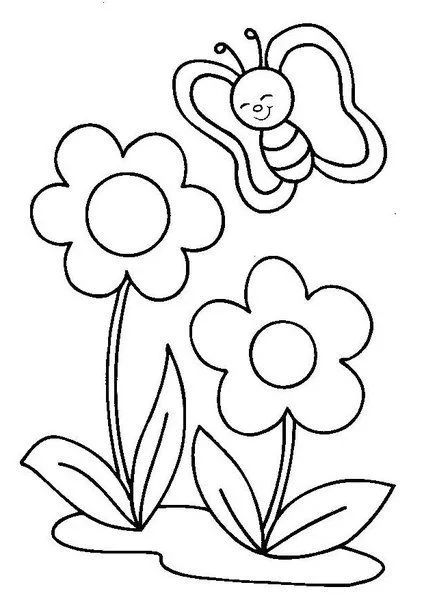 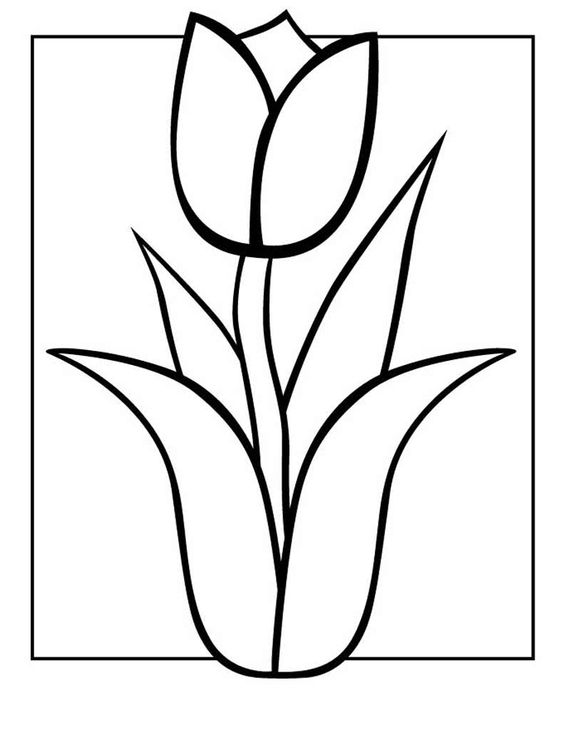 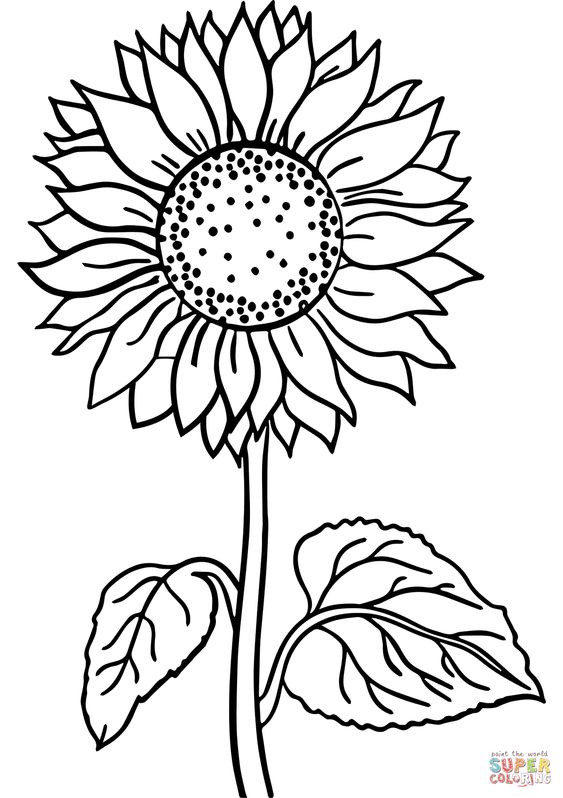 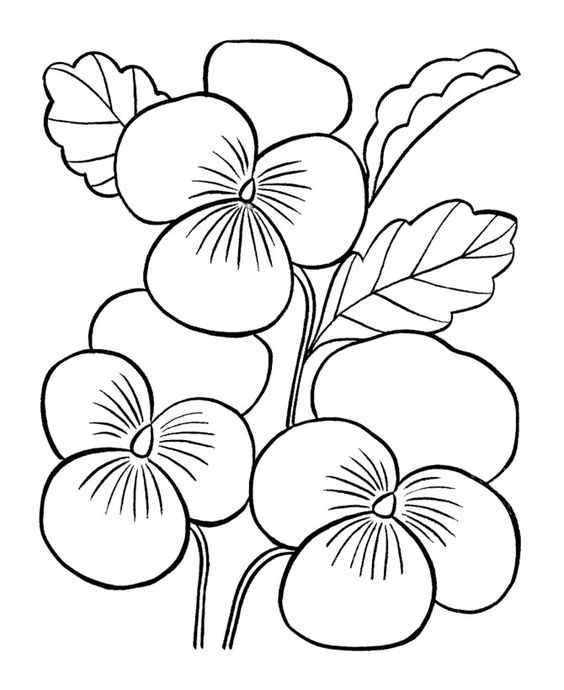 